Суммирование по диапазону с ручным вводом временного сдвига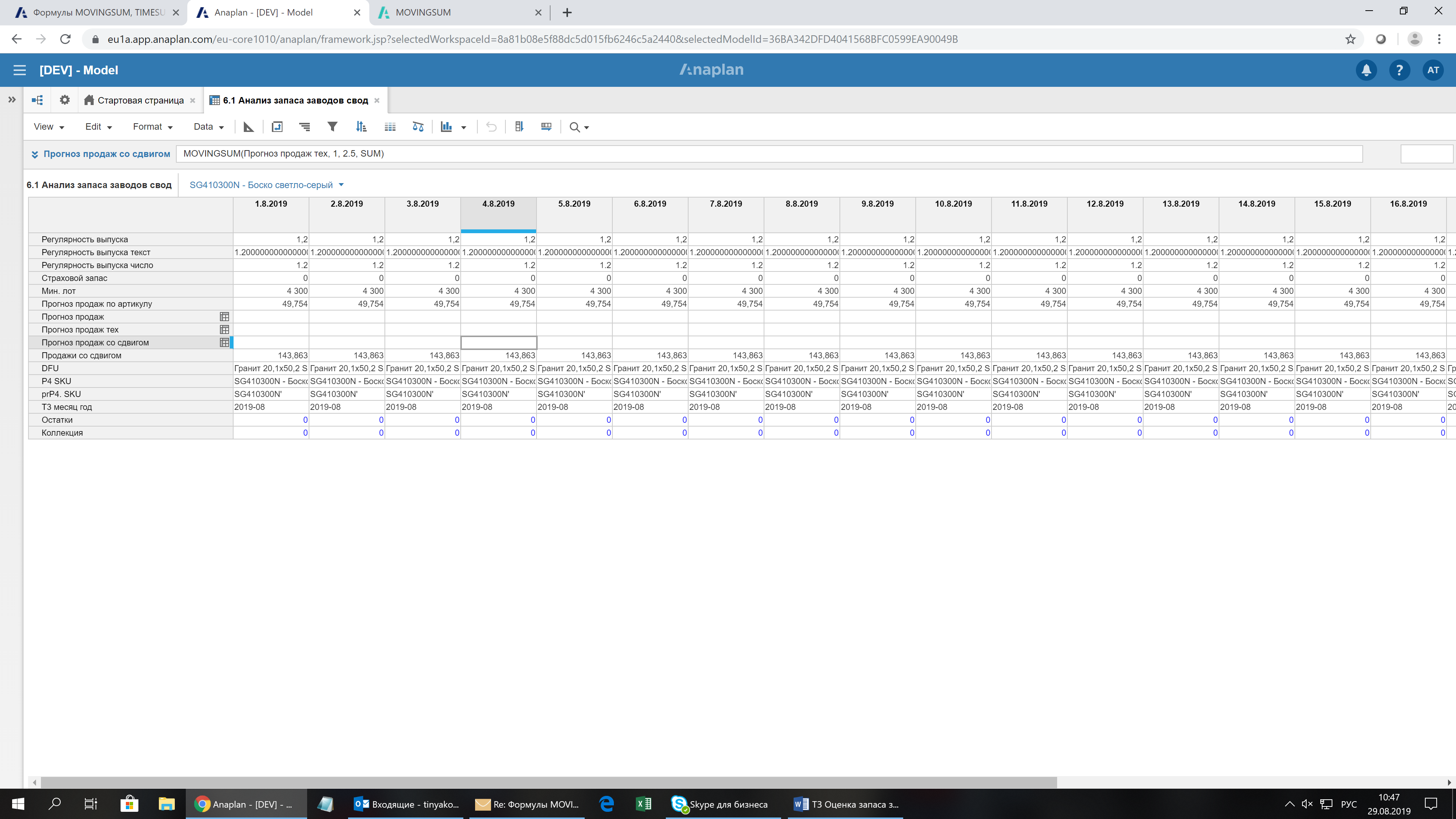 Суммирование по диапазону с применением Line Item для временного сдвига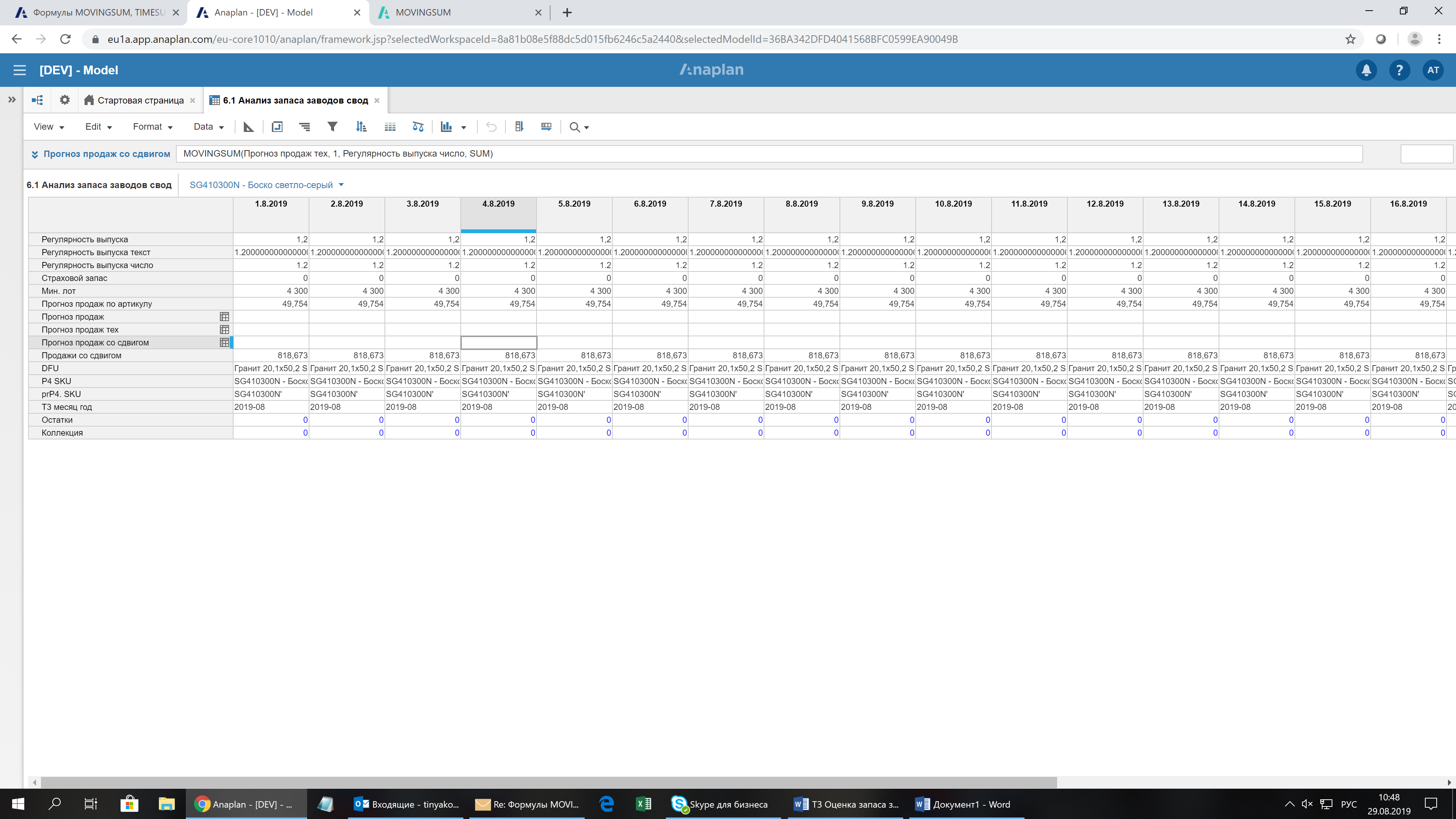 